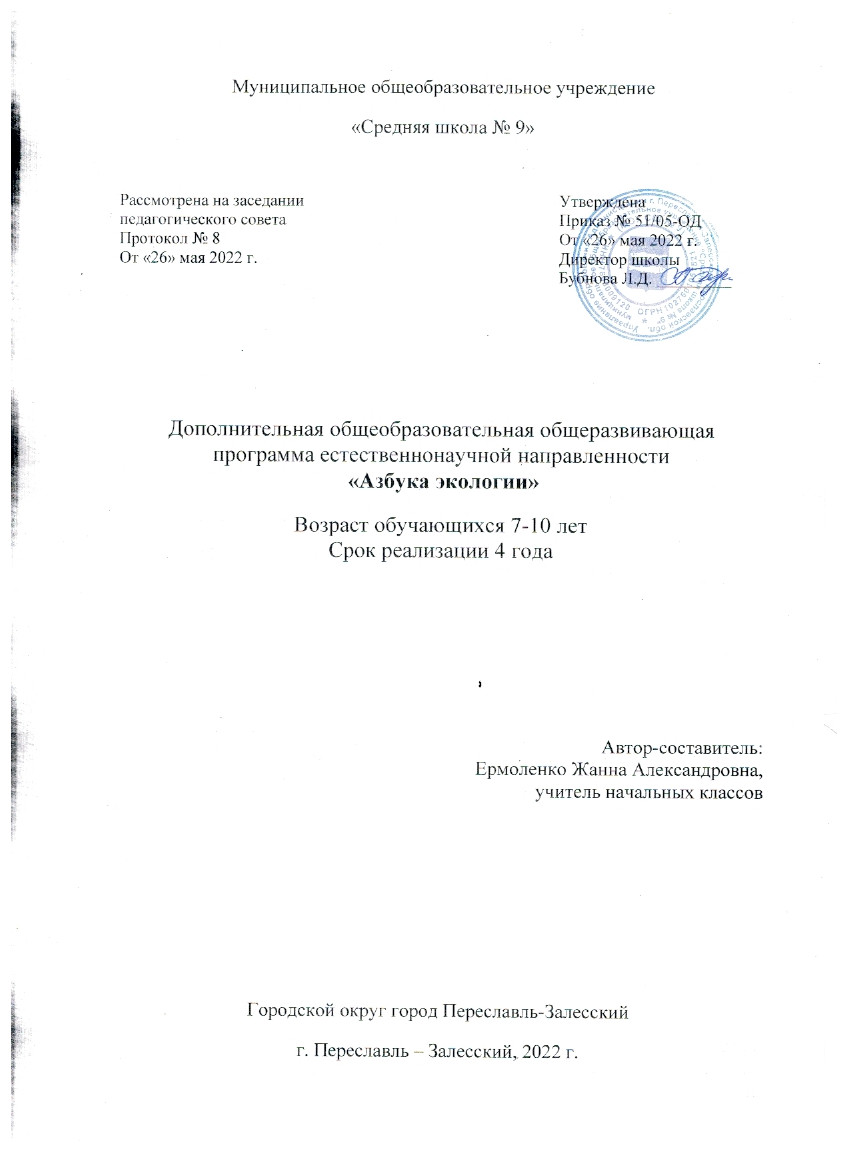 ОГЛАВЛЕНИЕПояснительная записка……………………………………………………….3-8Учебно-тематический план 1 года обучения………………………………...9Учебно-тематический план 2 года обучения………………………………...10Учебно-тематический план 3 года обучения………………………………...11Учебно-тематический план 4 года обучения………………………………...12Содержание 1 года обучения…………………………………………………13-15Содержание 2 года обучения…………………………………………………	15-16Содержание 3 года обучения…………………………………………………17-18Содержание 4 года обучения…………………………………………………18-20Обеспечение программы………………………………………………………20Методическое………………………………………………………20Материально-техническое…………………………………………20-21Мониторинг образовательных результатов……………………………….….21-26Список информационных источников……………………………………….26-27.                         I.  ПОЯСНИТЕЛЬНАЯ ЗАПИСКАПрограмма составлена в соответствии с образовательным компонентом «Окружающий мир» для начальной школы, утвержденным Министерством образования в ., соответствует требованиям к содержанию образовательных программ дополнительного образования детей, построена с учетом преемственности экологического образования дошкольников  и младших школьников, опирается на теоретический, практический и личностный опыт учащихся, полученный при изучении курса «Окружающий мир» на уроках.Программа имеет естественнонаучную направленность, является учебно-образовательной с практической ориентацией.Теоретические основы программы - исследования возрастной психологии, экологической педагогики и психологии (С. Д. Дерябо, В. А. Ясвин), идеи экологического воспитания  (Т.В. Шпотовой) и концепция личностно ориентированного образования (В. В. Сериков).Направленность программы – естественнонаучная.          Вид. По уровню разработки - модифицированная. По уровню организации процесса – интегрированная.Актуальность программы:Актуальность программы продиктована отсутствием в теории и практике экологического образования в школе. Экологические знания дети получают через смежные предметы, внеклассные мероприятия и кружки. Анализ теоретической и методической экологической литературы, а также состояния практики экологического образования в начальных школах свидетельствует о необходимости совершенствования всей системы воспитательной работы с младшими школьниками, одной из приоритетной целей которой должно стать становление экологически грамотной личности, способной гармонично взаимодействовать с окружающим миром и осознающей свое место в природе.В настоящее время все больше внимания в Ярославской области уделяется проблеме загрязнения окружающей среды. К сожалению, грязные улицы, парки и скверы, отсутствие благоустроенных зеленых зон внутри дворов отрицательно сказалось на здоровье огромного количества людей. Основным из решений данной проблемы является воспитание экологически грамотного человека. Реализуется в рамках Федерального проекта «Успех каждого ребёнка» Национального проекта «Образование».Педагогическая целесообразность, новизна и отличительные особенности программыСреди современных проблем, стоящих перед мировым сообществом, особенно глобально выделяется проблема ухудшения качества среды обитания человека. Поэтому данная общеобразовательная общеразвивающая программа естественно-научного направления педагогически целесообразна и призвана заложить основу формирования личности с новым экологическим типом мышления и поведения. Программа будет направлена на формирование и развитие творческих способностей детей, на удовлетворение их индивидуальных потребностей, через проектно-исследовательскую деятельность формирования культуры здорового и безопасного образа жизни.Адресат. Программа рассчитана на детей в возрасте 7-10 лет.Объём и срок освоения. Продолжительность освоения программы – 4 года, 286 часов.  Режим занятий. Занятия проходят 2 раза в неделю, 70 часов в год (1 год обучения), 72 часа в год (2-4 годах обучения). Цель: формирование и развитие экологически сообразного поведения у младших школьников.Программа  ставит перед собой следующие задачи:Обучающие:1. Формирование знаний о закономерностях и взаимосвязях природных явлений, единстве неживой и живой  природы, о взаимодействии  и  взаимозависимости  природы,  общества и человека.2.  Формирование   осознанных   представлений   о   нормах и правилах поведения в природе и привычек их соблюдения в своей жизнедеятельности.Воспитательные: 3.   Формирование экологически  ценностных ориентации в деятельности детей.4.   Воспитание ответственного отношения к здоровью, природе, жизни.5.   Развитие способности формирования научных, эстетических, нравственных и правовых суждений по экологическим вопросам.	Развивающие:6.   Развитие: альтернативного мышления в выборе способов решения экологических проблем, восприятия прекрасного и без образного, чувств удовлетворения и негодования от поведения и поступков людей по отношению к здоровью и миру природы.7.  Развитие потребности в необходимости и возможности  решения экологических проблем, доступных младшему школьнику, ведения здорового образа жизни, стремления к активной практической деятельности по охране окружающей среды.8. Развитие знаний и умений по оценке и прогнозированию состояния и охраны природного окружения.Проектная деятельность, реализуемая данной программой имеет ряд особенностей:1.  Проектная деятельность осуществляется в школе, на школьном дворе, дома, не требуя от детей самостоятельного посещения отдаленных объектов, что связано с обеспечением безопасности обучаемых.2.  В  большинстве случаев проекты имеют краткосрочный характер, что обусловлено психологическими и возрастными особенностями школьников.3.  Проектная деятельность носит групповой характер, что способствует формированию коммуникативных умений.	Формы и методы организации образовательного процесса.	На занятиях используются следующие методы обучения:1.Словесные методы обучения (рассказ, беседа, викторина, чтение художественной и научно-популярной литературы о природе).2.Наглядные методы обучения (наблюдение, демонстрация плакатов / картин/ иллюстраций / фотографий / фильмов / презентаций / моделей).3.Практические методы обучения (игра,   моделирование, метод проектов).	При реализации программы используются следующие формы организации учебной деятельности: учебное занятие, занятие-игра, экскурсия, практическая работа, творческая мастерская, лабораторная работа, защита творческого/проектного продукта, экологическая акция. На занятиях предусмотрены групповые формы работы, что способствует сплочению группы, развитию дружеских отношений среди ребят, развитию навыков работы в команде. Занятия проводятся с помощью оборудование, поставляемого по Федеральному проекту «Успех каждого ребёнка» Национального проекта «Образование».Формы подведения итогов:Результативность и целесообразность работы по программе «Азбука экологии» выявляется с помощью комплекса диагностических методик: в конце каждого года обучения проводятся тестирование и анкетирование учащихся, анкетирование педагогов и родителей; в течение учебного года осуществляется пролонгированное наблюдение и анализ творческих работ детей. Формами подведения итогов и результатов реализации программы выступают ежегодные Недели экологии, традиционные экологические праздники: ярмарка «Золотая осень», «День птиц», «День Земли» и др. Формы представления результатов: выставка рисунков и работ, коллективное творческое дело, формирование «Папки достижений» учащихся.Ценностные ориентиры содержания курса.природа (жизнь, родная земля, заповедная природа, планета Земля)наука, отражающая человеческое стремление к познанию закономерностей окружающего мира природыродная земля; заповедная природа; планета Земля; бережное освоение природных ресурсов региона, страны, планеты, экологическая культура, забота об окружающей среденравственный выбор и ответственность человека за природуПланируемые результаты освоения курса «Азбука экологии» по итогам обучения в 1 — 4 года обученияЛичностные результатыУ обучающегося будут сформированы:основы экологической культуры и сознательного отношения к природепозитивное отношение к окружающему мирукомпетентности в ситуации дилеммы при выборе своего поведениястойкий учебно-познавательный интерес и высокая мотивация к изучению окружающего мираосновы гражданской ответственности за состояние окружающего мираМетапредметные результаты  РегулятивныеОбучающийся научитсяпонимать и самостоятельно формулировать учебную задачусохранять учебную задачу в течение всего урокаставить цели изучения темы, толковать их в соответствии с изучаемым материалом урокавыделять из темы урока известные знания и умения, определять круг неизвестного по изучаемой темепланировать своё высказывание (выстраивать последовательность предложений для раскрытия темы, приводить примеры, делать обобщения)планировать свои действияосуществлять итоговый и пошаговый контроль по результатуПознавательныеОбучающийся научитсяпонимать, толковать и организовывать свою деятельность в соответствии с условными знаками и символами, используемыми в учебнике и других образовательных ресурсах, для передачи информацииосуществлять поисковую деятельность в природе и информационный поиск (библиотека, Интернет и пр.) для выполнения поставленных задачиспользовать знаково-символические средства, в том числе модели и схемы, для решения учебных задачпонимать содержание текста, интерпретировать смысл, фиксировать прочитанную информацию в виде таблиц, схем, рисунков, моделей и пр.осуществлять    анализ     объектов     с     выделением     существенных и несущественных признаковосуществлять сравнение, классификацию и сериацию по заданным критериямустанавливать причинно-следственные связистроить рассуждения об объекте, его строении, свойствах и связяхстроить доказательство своей точки зрения по теме урока в соответствии с возрастными нормамипроявлять творческие способности при выполнении рисунков, схем, составлении рассказов, оформлении итогов проектных работ и пр.ориентироваться на разнообразие способов решения познавательных и практических задач, владеть общими приёмами решения учебных задачКоммуникативныеОбучающийся научитсявключаться в диалог с учителем и сверстниками, в коллективное обсуждение проблем и вопросов, проявлять инициативу и активность в стремлении высказываться, задавать вопросыформулировать ответы на вопросыслушать партнёра по общению (деятельности), не перебивать, не обрывать на полуслове, вникать в смысл того, о чём говорит собеседникдоговариваться и приходить к общему решению в совместной дея тельности, в том числе в ситуации столкновения интересовформулировать собственное мнение и позицию в устной и письменной формеаргументировать свою позициюпонимать различные позиции других людей, отличные от собственной, и ориентироваться на позицию партнёра в общениистроить монологическое высказывание, владеть диалогической фор- мой речи (с учётом возрастных особенностей, норм)готовить сообщения, выполнять проекты по темесоставлять рассказ на заданную темуПредметные результатыОбучающийся научитсяприводить примеры пищевых и непищевых отношений в природеописывать роль живых организмов на каждом звене в простой пищевой цепиопределять и приводить примеры членов основных групп животных и растений (например, насекомых, птиц, млекопитающих, рыб, рептилий)приводить примеры адаптации растений и животных к условиям жизни в окружающей средеприводить примеры известных экосистемопределять    этапы    жизненных    циклов    растений    и    животных (т. е. прорастание, рост и развитие, размножение и распространение семян)выявлять взаимосвязи в природе для понимания ценности любого живого организма на планетенаблюдать за объектами живой и неживой природы и проводить простейшие опыты/экспериментыописывать место Земли в Солнечной системе и значение Солнца как источника энергии для жизни на Землеопределять некоторые ресурсы Земли, используемые в повседневной жизни (например, вода, ветер, почва, леса, нефть, природный газ, минералы)объяснять важность ответственного использования возобновляемых и невозобновляемых ресурсов Земли (например, ископаемого топлива, лесов, воды)описывать строение Земли и геологические процессы, влияющие на формы поверхности Землиделать простые выводы об изменениях поверхности Земли по местоположению некоторых останков (окаменелостей) животных и растений, которые жили на Земле очень давноанализировать в окружающем мире локальные проявления глобальных проблем и находить способы их решенияраздельно собирать отходыприводить примеры решения проблем с мусором в крае/областиоценивать своё поведение в природе, правильно вести себя в разных природных сообществахКалендарный учебный графикIII. Учебно-тематический планТематическое планирование.1 год обучения (70 ч).2 год обучения (72 ч)3 год обучения (72 ч).4 год обучения (72 ч).Содержание курса «Азбука экологии» Содержание 1 года обучения (70 часов)Введение – 1 часИнструктаж по технике безопасностиКто где живёт — 31 часУсловное деление окружающего мира на «природу» и «не природу»; природы на «живую» и «неживую». Компоненты неживой природы. Живые существа Земли. Признаки живого. Царства живой природы. Экология — наука о взаимосвязях в природе.Земля — планета Солнечной системы. Строение Солнечной системы. Солнце — источник тепла и света. «Адрес» планеты Земля и адрес учащегося.Продолжительность формирования Земли как твёрдого небесного тела. Продолжительность формирования поверхности Земли. Процесс появления и формирования современных форм жизни. Лента Времени. Человек — житель планеты Земля: эволюция человека и его место среди других живых организмов. Предки и потомки.Практические работы: изготовление панно «Мы — жители Земли»; изготовление «цепочки жизни» на примере своей семьи.Демонстрации: пособие «Лента времени»; снимки Земли из космоса; игровое моделирование «Строение Солнечной системы».Разнообразие живых существ Земли. Царства живой Природы. Зависимость живых существ от условий существования. Царство Животные. Отличительные признаки животных. Позвоночные и беспозвоночные животные. Классификация позвоночных.Царство Растения. Отличительные признаки растений. Строение и жизненные формы. Основные группы растенийЗанятия в природных условиях: в некотором царстве. Животные; в некотором царстве. Растения.Демонстрации: карточки с условным изображением трёх царств живой природы; карточки с изображением растений, животных и грибов своего края.Среда обитания и место обитания живых существ. Места обитания организмов в окрестностях школы. Лес как место обитания живых существ. Город — место обитания человека. Сообщество. Растительное сообщество, сообщества животных и грибов. Связи внутри сообщества на примере лесного сообщества.Пищевые и непищевые связи леса, луга, водоёма. Роль Солнца как основного источника энергии. Пищевая цепь (на примере пищевой цепочки луга). Типы питания животных. Правила поведения в лесу и на лугу. Место представителей различных царств в пищевых цепях.Вода как среда обитания живых существ. Живые существа водоёма как звенья пищевой цепочки.Занятия в природных условиях: кто где живёт?; нарисуем настоящий лес; кто что ест, кто с кем дружит.Демонстрации, опыты: муляжи грибов и животных различных сообществ; игра по передаче энергии по пищевым цепям.Как живут растения и животные — 38 часов.Необходимые условия существования живых существ: свет и тепло; наличие воздуха и влаги, почвы — компонентов неживой природы. Продолжительность светового дня. Понятие «благоприятных» и «неблагоприятных» условий для жизни живых существ.Смена времён года как смена условий существования живых организмов. Цикличность природных процессов. Сокращение потока тепла и света в зимнее время года.Благоприятные и неблагоприятные условия существования живых организмов. Приспособление к неблагоприятным условиям (на примере растений и животных своего края). Миграция, активный образ жизни, запасы питания, спячка. Роль снега в жизни растений и животных. Сбрасывание листьев у деревьев как приспособление к зимним условиям. Особенности строения тела животного как следствие приспособления к определённым условиям жизни.Насекомые — самая многочисленная группа животных на Земле. Признаки насекомых. Стадии развития насекомых как способ выживания в меняющихся условиях жизни.Практические работы: «норка» для мышки «Уют в снегу»; коллективный коллаж «Где зимуют насекомые?»; определитель следов животных.Демонстрации и опыты: тематические картинки по следам животных; пособие «Чудесные превращения»; карточки с изображением насекомых в разных стадиях развитияПриспособление млекопитающих и птиц к условиям существования.Многообразие форм носов, ушей, хвостов, зубов, клювов, крыльев животных как проявление приспособления к условиям существования. Связь между формой и размерами частей тела животного и его образом жизни и питанием. Типы питания.Защитные приспособления растений и животных. Пищевые и непищевые отношения в природе.Части дерева и их функции. Ярусы леса как приспособление членов растительного сообщества к совместному проживанию в одном месте обитания. Представители различных ярусов леса и их отношения друг с другом. Части растений и их функции. Приспособление растений к жизни на Земле. Приспособление живых существ к суточному ритму жизни на Земле.Почва. Состав почвы. Скорость формирования. Плодородие почв.Цветок. Строение и разнообразие цветов. Роль цветка в жизни растения. Опыление. Оплодотворение. Плоды и семена. Распространение плодов.Смена времён года как пример цикличности природных процессов. Многолетние и однолетние растения. Цветение — одна из стадий развития цветковых растений. Появление семян как звено жизненного цикла растений. Роль Солнца в смене светлого и тёмного времени суток и сезонов. Вращение Земли вокруг своей оси. Вращение Земли вокруг Солнца. Смена светлого и тёмного времени суток и её влияние на жизнь живых существ.Занятие в природных условиях: этажи леса.Демонстрации, опыты: пособие «Чудесные превращения»; коллекции частей дерева (спилов, семян, листьев, плодов); модели цветков; опыт по проращиванию семян.Смена времён года как смена условий существования живых организмов. Цикличность природных процессов. Жизненный цикл животных (на примере насекомых). Сезонный цикл развития травянистых растений и деревьев.Занятия в природных условиях: круг жизни.Практическая работа: исследовательская работа на школьном дворе «Этажи леса».Демонстрации, опыты: игровое моделирование «Строение и опыление цветка».Практическая работа: изготовление пособия «Куб животных».Содержание 2 года обучения Введение – 1 часИнструктаж по технике безопасностиИстория Земли — 15 часовМесто Земли во Вселенной и Солнечной системе. Строение Земли.Литосфера. Мантия. Ядро.Литосферные плиты. Движение литосферных плит. Землетрясения.Цунами. Вулканы.История развития жизни на Земле. Последовательное появление жизни на Земле: живая клетка в воде; выход на сушу; развитие жизни в воде и на суше. Геохронология. Современные формы жизни на Земле. Ископаемые остатки.Современный рельеф Земли. Горы и равнины на физической карте мира. Внешние и внутренние силы формирования и изменения форм рельефа. Выветривание горных пород.Горные породы. Самые распространённые горные породы и минералы своей местности. Происхождение горных пород.Занятия в природных условиях: история Земли; прошлое Земли у нас под ногами.Практическая работа: изготовление модели Земли.Демонстрации:	коллекции	горных	пород,   ископаемых	форм	жизни; тектоническая и физическая карты; наглядное пособие «Лента времени».Водоёмы и их обитатели — 16 часов.Вода мира — единый организм. Солёная и пресная вода. Соотношение площадей территорий, занятых водой и сушей. Соотношение объёмов солёной и пресной воды на Земле. Агрегатные состояния воды. Круговорот воды в природе.Виды водоёмов. Стоячая и проточная вода. Водная среда обитания живых существ. Обитатели водной среды. Приспособление к жизни в водной среде. Зоны обитания в водоёмах. Планктон. Бентос. Взаимоотношения обитателей водной среды с компонентами неживой природы и между собой. Пищевые цепочки в водоёме. Экосистема водоёма. Цикличность природных процессов. Роль человека в сохранении экосистемы водоёма.Миграции. Причины естественных миграций животных. Трудности при совершении миграций.Практические работы:   изготовление   наглядных   пособий   «Биоценоз»   и «Экосистема».Демонстрации и опыты: опыт «Сколько всего воды на Земле»; коллекция водных растений; наглядное пособие «биоценоз-экосистема»; карта мира с нанесёнными на неё миграционными путями перелётных птиц.Лес и его обитатели — 30 часов.Дерево. Жизненный цикл дерева. Годовой цикл жизни дерева. Рождение дерева. Сроки жизни деревьев. Роль листа в жизни дерева. Разнообразие форм и размеров листовых пластинок — приспособление к условиям существования и получению оптимального количества света. Фотосинтез как процесс превращения солнечной энергии в органическое вещество. Роль фотосинтеза для жизни на Земле. Уникальная роль растений в экосистеме леса. Растения и состав воздуха (кислород и углекислый газ). Растения как пища для человека и других живых организмов.Покой в природе. Приспособления растений леса к периоду покоя. Животные и дерево. Паукообразные. Птицы леса. Приспособление животных к неблагоприятным зимним условиям. Пищевые взаимоотношения между живыми существами леса в различное время года. Пищевые цепочки. Сеть пищевых отношений. Роль человека в сохранении леса.Почва как среда обитания живых существ. Живые существа почвы. Приспособление живых существ почвы к условиям существования. Взаимоотношение живых существ почвы с компонентами неживой природы и друг с другом. Дерево и почва. Почва как сложная экосистема. Состав почв. Плодородие почв. Толщина плодородного слоя почвы своей местности. Роль живых организмов в поддержании плодородия почв. Длительность процесса возникновения почв. Роль ледникового периода в образовании современных почв.Практические работы: определение возраста деревьев; составление схемы сети пищевых отношений леса; изучение почвенного профиля (разреза).Демонстрации и опыты: коллекция листьев различных растений; коллекция спилов различных деревьев; изображения птиц и паукообразных леса; изображение обитателей почвы.Великий круговорот жизни — 10 часовЦикличность природных процессов. Причины цикличности. Брачные отношения. Благоприятные условия для роста новорождённых живых организмов. Уход животных за потомством. Жизненный цикл животных (детство, юность, зрелость и старость). Продолжительность различных жизненных стадий и продолжительность жизни организмов.Занятия в природных условиях: росток, цветок, семечко…; весенние хлопоты; великий круговорот жизни.Практическая работа: стадии развития растений из семени.Демонстрации: картинки с изображением самцов, самок и детёнышей животных; плакат с изображением жизненных стадий животных (на примере рыб и земноводных); изображения домашних животных.Содержание 3 года обучения Введение – 1 часИнструктаж по технике безопасностиБиосфера — 38 часов.Царства Бактерии и Вирусы. Краткая характеристика. Разнообразие.Роль в природе.История развития жизни на Земле. Периодизация развития жизни. Краткая характеристика архейской, протерозойской, палеозойской, мезозойской и кайнозойской эр. Смена условий существования и приспособления организмов к ним. Продолжительность формирования биосферы. Биоразнообразие как основа устойчивости экосистем.Биотические и абиотические факторы среды обитания. Среда и место обитания.Оптимальные условия жизни живых организмов в природных условиях. Приспособления живых организмов к жизни в разных средах обитания. Границы распространения жизни. Сферы Земли. Атмосфера. Гидросфера. Литосфера. Биосфера — сфера жизни.Экосистема. Биосфера как самая крупная экосистема Земли. Экосистемы вашего региона. Биотическая структура экосистемы. Продуценты. Консументы. Редуценты. Их роль в круговороте веществ в экосистеме. Пирамида биомасс. Закон пирамиды биомасс. Соотношение продуцентов и консументов на Земле.Взаимоотношения живых организмов с компонентами неживой природы и между собой. Неправомерность деления живых организмов на «полезных» и «вредных». Пищевые и непищевые отношения между живыми организмами. Прямые и опосредованные отношения. Примеры непищевых отношений.Цикличность природных процессов. Круговорот веществ в природе.Круговорот как механизм жизнеобеспечения планеты Земля. Биоразнообразие — основа устойчивости биосферы.Занятия в природных условиях: оптимальные условия жизни организмов. Угнетение и гибель живых организмов. Адаптация организмов к жизни в разных условиях.Практическая работа: изготовление геохронологической шкалы в картинках; уход за комнатными растениями.Демонстрации: глобуса — модели Земли; схема границ распространения жизни; комнатные растения, находившиеся в различных условиях существования (оптимальных и неоптимальных).Люди — дети природы — 33 часа.Человек как представитель царства Животные. История появления человека. Место человека среди других живых организмов. Среда обитания человека и адаптация к ней. Диапазон абиотических условий существования человека. Место обитания и условия существования человека. Жизненный цикл человека. Место человека в пищевых цепях. Человек как одно из звеньев круговорота веществ.Человек как социальное существо. Способы расширения зоны оптимума. Выживание в экстремальных условиях. Взаимоотношения человека с компонентами неживой природы и живыми организмами (примеры симбиоза, комменсализма, конкуренции, паразитизма и хищничества). Воздействие человека на окружающий мир. Человек как основной преобразующий фактор природы.Природа как природный ресурс. Классификация природных ресурсов. Исчерпаемые и неисчерпаемые ресурсы. Возобновляемые и невозобновляемые ресурсы. Время образования каменного угля, нефти, природного газа и торфа. Основные направления использования природных ресурсов. Объёмы запасов и скорость добычи полезных ископаемых. Энергетические ресурсы вашего региона.Полезные ископаемые. Разумные и неразумные потребности человека. Природа как эстетическая ценность. Нарушение связей в природе в результате человеческой деятельности.Потребности человека. Глобальный характер потребностей. Человек и экологические проблемы. Экологическая проблема как следствие разрушения естественных природных связей. Глобальный характер экологических проблем. Мусор как вещество, выведенное человеком из естественного круговорота. Необходимость экономии природных ресурсов. Законы Коммонера. Иллюстрация законов на основе знаний, полученных на занятиях курса «Естествознание. Азбука экологии».Человек и биосфера. Личный вклад каждого человека в сохранение природы.Занятия в природных условиях: место обитания и условия существования человека. Место обитания живых организмов, преобразованное человеком. Природа как природный ресурс. Потребности человека и нарушение связей в природе. Законы Коммонера.Практические работы: акция «Решение экологических проблем города»; составление схемы классификации природных ресурсов; изучение обоснованных и необоснованных потребностей человека (на примере содержимого своего дома или квартиры).Демонстрации: карта мира; карта полезных ископаемых; наглядные пособия, иллюстрирующее этапы преобразования ландшафта человеком; коллекция полезных ископаемых; коллекция материалов, которые человек получает из нефти, торфа, каменного угля.Содержание 4 года обучения.Введение – 1 часИнструктаж по технике безопасностиЛокальные экологические проблемы — 16 часов.Повторение пройденного в 1—3 годах обучения материала: структура мира; компоненты неживой природы и царства живой природы; биоразнообразие; среда и место обитания живых организмов; условия существования живых организмов; адаптации живых организмов к условиям существования; виды адаптаций; взаимосвязи в природе; человек — основной преобразующий фактор природы; экологическая проблема как следствие нарушения связей в природе.Экологическая проблема как результат нарушения связей в природе. Локальные экологические проблемы. Экологические проблемы вашего населённого пункта. Классификация экологических проблем.Заселение чужеродных растений и животных. Нарушение природных связей чужеродными организмами. Растения-трансформеры. Пути решения проблемы.Бездомные животные. Причины их появления. Способы оказания помощи.Загрязнение — 30 часов.Загрязнение жизненной среды как одна из самых острых экологических проблем. Естественное и антропогенное загрязнение. Промышленные, сельскохозяйственные, бытовые виды загрязнения и их источники. Мусор как один из видов загрязнения. Выведение человеком веществ из естественного круговорота. Причины появления мусора. Состав городского мусора. Сроки разложения мусора. Пути решения проблемы мусора. Раздельный сбор отходов. Вторичное использование мусора. Влияние мусора на живых существ. Пути решения проблемы в вашем регионе.Автотранспорт как источник загрязнений городской среды.Шум как экологическая проблема. Слух. Строение уха человека. Природные и неприродные звуки. Вредное воздействие шумового загрязнения на жизнь и здоровье живых существ.Потребности человека и решение экологических проблем. Выбор путей решения экологических проблем. Ограничение потребностей человека — один из путей решения экологических проблем. Личный вклад каждого человека в решение проблем.Занятия в природных условиях: связи в природе. Нарушенные связи в Природе. Локальные экологические проблемы.Практические работы: изучение состава мусора в школе и содержимого домашнего мусорного ведра; уборка мусора на территории школы; организация раздельного сбора отходов; выпуск информационного листка по проблемам автотранспорта.Демонстрации: наглядное пособие «Строение слухового аппарата человека»; шкала уровня шума в децибелах.Локальные и глобальные экологические проблемы — 25 часов.Связь локальных и глобальных экологических проблем. Глобальная экологическая проблема. Классификация экологических проблем.Понятие об устойчивости экосистемы и биосферы. Биоразнообразие как основа устойчивости.Сокращение зелёных территорий. Вырубка экваториальных лесов как глобальная экологическая проблема. Экологические последствия вырубки лесов. Пути решения проблемы.Парниковый эффект как глобальная экологическая проблема. Парниковые газы атмосферы. Причины и последствия парникового эффекта. Источники углекислого газа. Сжигание ископаемого топлива. Рост численности населения. Снижение количества продуцентов. Влияние парникового эффекта на живые организмы Земли. Пути решения проблемы. Экономия энергии как один из путей снижения выбросов углекислого газа в атмосферу.Проблема деградации почв. Разрушение почв в условиях города. Асфальтированная земля. Ветровая и почвенная эрозии. Образование оврагов. Защита почв от эрозии. Снижение биоразнообразия как последствие отчуждения почв. Охрана почв от уничтожения, эрозии, загрязнения ядовитыми веществами.Весенний пал травы как экологическая проблема. Причины и следствия весенних пожаров.Флора и фауна Земли. Сокращение численности живых организмов и их видового разнообразия. Красная книга России.Причинно-следственные связи в природе. Использование законов Коммонера при выборе линии своего поведения. Разумные отношения человека и природы.Глобальный характер современных экологических проблем. Совет всех существ, живущих рядом с нами. Поиск ответа на вопрос: «Что я лично на своём конкретном месте могу сделать?»Занятия в природных условиях: причины деградации почв. Асфальтированная земля. Причинно-следственные связи в природе.Практические работы: классификация экологических проблем; изучение редких и исчезающих растений своего края; изучение влияние потоков воды на незащищённые почвы; исследование роли газона в защите почвы от эрозии.Демонстрации и опыты: опыт, демонстрирующий условия появления парникового эффекта; страницы Красной книги вашего региона; опыт по размыванию почвы водой.V.Обеспечение программы5.1 Методическое обеспечение:В курсе используются разнообразные методы и формы. Учащиеся ведут наблюдения за природой, выполняют практические работы, простейшие опыты. Проводятся дидактические игры. Эта деятельность дополняется раскрашиванием, рисованием, просмотром видеофрагментов, практической направленностью. Занятия могут проводиться не только в классе, но и на улице, в лесу, в парке, музее.УЧЕБНЫЕ ПОСОБИЯ:Учебно-методическое обеспечение учебного процесса предусматривает использование учебника «Азбука экологии» с 1 по 4 год обучения:Шпотова Т. В. Естествознание. Азбука экологии. 1 класс. Учебник для общеобразовательных организаций. Серия «Чистая планета»Шпотова Т. В. Естествознание. Азбука экологии. 2 класс. Учебник для общеобразовательных организаций. Серия «Чистая планета»Шпотова Т. В. Естествознание. Азбука экологии. 3 класс. Учебник для общеобразовательных организаций. Серия «Чистая планета»Шпотова Т. В., Харитонова И. Г. Естествознание. Азбука экологии. 4 класс. Учебник для общеобразовательных организаций. Серия «Чистая планета»5.2. Материально-техническое обеспечение:Учебный кабинет стол  ученический  - 15шт., стул ученический - 30шт., доска меловая -1шт., доска интерактивная -1шт.,проектор(марка)   -1шт.,компьютер   -1шт, шкаф для документов – 3шт, стол учительский – 1 шт.,5.2.1. Предполагаемое оборудование, по проекту «Успех каждого ребёнка»компьютер стационарный -1шт., цифровой микроскоп – 1-2 шт.,интерактивная панель – 1шт.,микроскоп – 5-7 шт.,планшетный компьютер – 1-2 шт.,атлас-определитель – 1-2 шт.,наглядное пособие – 1-2 шт.,цифровая лаборатория – 1-3 шт.,лабораторные весы – 3-5 шт.,наборы реактивов – 5-7 шт.,дистрибутив – 1шт.,фотоаппарат – 1шт., МФУ – 1 шт.,VI. Контрольно-измерительные материалы и мониторинг образовательных результатов
Количество набранных баллов соответствует уровню: 
80-64 высокий уровень 
63 -40 средний уровень 
39-0 низкий уровень VII.Список информационных источниковПеречень нормативно-правовых документов Федеральный уровень1.Федеральный закон от 29 декабря 2012 г. № 273-ФЗ «Об образовании в Российской Федерации». 2. Указ Президента Российской Федерации от 7 мая 2018 г. № 204 «О национальных целях и стратегических задачах развития Российской Федерации на период до 2024 года». 3. Указ Президента Российской Федерации от 29 мая 2017 г. № 240 «Об объявлении в Российской Федерации Десятилетия детства». 4. Распоряжение Правительства Российской Федерации от 6 июля 2018 г. N 1375, об утверждении Плана основных мероприятий до 2020 года, проводимых в рамках Десятилетия детства. 5. План основных мероприятий до 2020 года, проводимых в рамках Десятилетия детства, утвержденный распоряжением Правительства РФ от 6 июля 2018 г. № 1375-р. 6. Приказ Министерства просвещения Российской Федерации от 09 ноября 2018 N 196 «Об утверждении Порядка организации и осуществления образовательной деятельности по дополнительным общеобразовательным программам». 7. Приказ Федеральной службы по надзору в сфере образования и науки РФ от 14 августа 2020 г. N 831 "Об утверждении Требований к структуре официального сайта образовательной организации в информационно-телекоммуникационной сети "Интернет" и формату представления информации". 8. Приказ Mинздравсоцразвития России от 26 августа 2010 г. N 761н "Об утверждении Единого квалификационного справочника должностей руководителей, специалистов и служащих, раздел «Квалификационные характеристики должностей работников образования». 9. Приказ Министерства труда и социальной защиты Российской Федерации от 5 мая 2018 г. N 298 н «Об утверждении профессионального стандарта "Педагог дополнительного образования детей и взрослых». 10. Стратегия инновационного развития Российской Федерации на период до 2020 года, утвержденная Распоряжением Правительства Российской Федерации от 8 декабря 2011 г. № 2227-р. 11. Концепция развития дополнительного образования детей до 2030 года, утвержденная Распоряжением Правительства Российской Федерации от 31марта 2022 г. № 678-р. 12. Стратегия развития воспитания в Российской Федерации на период до 2025 года, утвержденная Распоряжением Правительства Российской Федерации от 29 мая 2015 г. № 996-р. 13. Концепция общенациональной системы выявления и развития молодых талантов на 2015-2020 годы (утверждена Президентом Российской Федерации 3 апреля 2012 г. № Пр-827) и комплекс мер по ее реализации (утвержден Правительством Российской Федерации 27 мая 2015 г. № 3274пП8). 14. Государственная программа Российской Федерации «Развитие образования», утвержденной Постановлением Правительства Российской Федерации от 26 декабря 2017 года № 1642. 16. Национальный проект «Образование», утвержденный на заседании президиума Совета при Президенте Российской Федерации по стратегическому развитию и национальным проектам (протокол от 24 декабря 2018 г. № 16). 17. Федеральный проект «Успех каждого ребенка», утвержденный президиумом Совета при Президенте Российской Федерации по стратегическому развитию и национальным проектам (протокол от 3 сентября 2018 года № 10). 18. План мероприятий по реализации федерального проекта "Учитель будущего", приложением № 1 протокола заседания проектного комитета по национальному проекту "Образование" от 07 декабря 2018 г. № 3. 19. Постановление Главного государственного санитарного врача РФ от 28 сентября 2020 г. N 28 "Об утверждении Санитарных правил 2.4.3648-20 "Санитарно-эпидемиологические требования к организациямвоспитания и обучения, отдыха и оздоровления детей и молодежи".20. Методические рекомендации  Минпросвещения РФ по реализации образовательных программ начального общего,  основного общего, среднего общего образования, образовательных программ среднего профессионального образования и дополнительных общеобразовательных программ с применением электронного обучения  и дистанционных образовательных технологий21. Приказ Министерства образования и науки РФ от 23 августа 2017 г. N 816 "Об утверждении Порядка применения организациями, осуществляющими образовательную деятельность, электронного обучения, дистанционных образовательных технологий при реализации образовательных программ"22. Приказ Минпросвещения России от 03.09.2019 N 467 "Об утверждении Целевой модели развития региональных систем дополнительного образования детей" (Зарегистрировано в Минюсте России 06.12.2019 N 56722)23. ПИСЬМО МИНОБРНАУКИ РФ от 11 декабря 2006 г. N 06-1844 О ПРИМЕРНЫХ ТРЕБОВАНИЯХ К ПРОГРАММАМ ДОПОЛНИТЕЛЬНОГО ОБРАЗОВАНИЯ ДЕТЕЙ24. Письмо Минобрнауки России № 09-3242 от 18.11.2015 «О направлении информации» (вместе с «Методическими рекомендациями по проектированию дополнительных общеразвивающих программ (включая разноуровневые программы)»Региональный уровень·         Постановление Правительства Ярославской области от 06.04.2018 №235-п О создании регионального модельного центра дополнительного образования детей·         Постановление правительства № 527-п 17.07.2018 О внедрении системы персонифицированного финансирования дополнительного образования детей (Концепция персонифицированного дополнительного образования детей в Ярославской области)·         Приказ департамента образования ЯО от 27.12.2019 №47-нп Правила персонифицированного финансирования ДОД·         Методические рекомендации по реализации дополнительных общеобразовательных программ с применением электронного обучения и дистанционных образовательных технологийЦветкова И. В. Экология для начальной школы. Игры и проекты. – Ярославль, 1997.Алексеев В.А. 300 вопросов и ответов о животных океана. - Ярославль: Академия развития, 1997.Анашкина Е.Н. 300 вопросов и ответов о домашних животных. - Ярославль: Академия развития, 1997.Беляева В.С. Изучаем природу родного края. М., Просвещение , 1971Травина И.В. Детская энциклопедия «Животные» М, Росмен, 2012;Ушакава М.М. «Экологическая игротека» Н.Новгород Экоцентр «Дронт» 2010;Дорофеев А.М.»Они не должны исчезнуть» М, Прометей, 2003;Репина Т. Природное наследие России, Москва, 2006Дмитриев Ю. «Необыкновенное путешествие в обыкновенный лес», М., Русский язык, 1991;Бобенко В.Г. «Детская энциклопедия», М. Росмэн-Пресс.Интернет – ресурсы:http://www.priroda.ru/ - Природа России - национальный портал.http://www.zelife.ru/ -"Зелёная жизнь" - экологический портал.http://www.zapoved.ru/ -Особо охраняемые природные территории Российской Федерации.Список рекомендуемой литературы для обучающихсяАкимушкин И. Причуды природы., Ч. 1, 2. - М.: Юный натуралист, 1992Багрова Л.А. Я познаю мир - М.: ACT, I997 Любимцев В.В. Что? Где? Когда? Как? Зачем? Почему? - М.: Дрофа, 1995 Рянжин С.В. Экологический букварь. - С.-Петербург, 1994 Дата началаДата окончанияКоличество учебных недельКоличество часов в годМесто проведенияРежим занятий01.09.202131.05.20223570МОУ СШ № 92 раза в неделю по 1 часу01.09.202231.05.20233672МОУ СШ № 92 раза в неделю по 1 часу01.09.202331.05.20243672МОУ СШ № 92 раза в неделю по 1 часу01.09.202431.05.20253672МОУ СШ № 92 раза в неделю по 1 часу№ п/пТема занятийКоличество часовКоличество часовКоличество часов№ п/пТема занятийвсеготеорияпрактика1. Введение 111Инструктаж по технике безопасности111Кто где живёт3116152Книга Природы113Мы — жители Земли2114Я и время2115В некотором царстве. Животные4226В некотором царстве. Растения2117Кто где живёт4228Нарисуем настоящий лес4229Кто живёт на лугу21110Кто живёт в речке и на болоте42211Место обитания и среда обитания21112Кто что ест, кто с кем дружит422Как живут растения и животные38191913Зима — трудное время42214Белая страница Книги природы21115Где зимуют насекомые42216Куб животных21117Зимний лес21118Ребятам о зверятах21119Птицы21120Кто как защищается21121Этажи леса42222Знакомство с деревом21123Почва42224Как появляются семена21125Семена21126Круг жизни422Итого:703634№ п/пТема занятийКоличество часовКоличество часовКоличество часов№ п/пТема занятийвсеготеорияпрактика Введение 111Инструктаж по технике безопасности11История Земли15872От газового облака до твёрдого небесного тела4223История развития жизни на Земле4224Жил-был динозавр115Рельеф Земли и его изменения2116Ископаемые остатки. Прошлое Земли у нас под ногами422Водоёмы и их обитатели16887Вода мира2118Живые существа водоёмов4229Природные связи в водоёме42210Смена условий существования в водоёме21111Экосистема водоёма21112Почему птицы осенью улетают в тёплые страны211Лес и его обитатели30161413Дерево рождается, живёт и умирает42214В некотором царстве. Грибы21115Для чего дереву листья42216Пищевые связи в лесу42217Сеть пищевых отношений21118Экосистема леса21119Роль человека в сохранении леса21120Для чего нужна почва42221Что находится под слоем почвы32122Разнообразие экосистем321Великий круговорот жизни106423Стадии развития растений32124Животные весной42225Великий круговорот жизни321Итого:723933№ занятияТема занятияКоличество часовКоличество часовКоличество часов№ занятияТема занятияВсегоТеорияПрактикаВведение 111Инструктаж по технике безопасности11Биосфера3819192Инструктаж по технике безопасности2113В некотором царстве. Бактерии и Вирусы2114История развития жизни на Земле2115Самые древние животные и растения на планете2116Этапы развития жизни на Земле2117Экологические факторы2118Место обитания2119Оптимальные условия жизни21110Приспособление организмов к жизни в разных условиях21111Границы распространения жизни. Биосфера42212Сколько экосистем в биосфере?21113Биосфера — глобальная экосистема планеты21114Непищевые отношения в природе21115 Пищевые отношения в природе: пищевая цепочка – сеть пищевых отношений21116Экологическая пирамида21117Круговорот веществ в природе21118Биоразнообразие на Земле21119Игра-конкурс «Эрудиты»211Люди — дети природы33171620История развития человека42221Место обитания и его размеры42222Естественная и искусственная среда обитания42223Приспособление человека к жизни на Земле21124Оптимальные условия существования людей21125Взаимоотношения человека с другими живыми организмами и неживой природой: пищевые и непищевые отношения42226Место обитания, преобразованное человеком42227Основной преобразующий фактор природы42228Природа как природный ресурс21129Использование природных ресурсов21130Как я могу сохранять природные ресурсы?11Итого:723735№ занятияТема занятияКоличество часовКоличество часовКоличество часов№ занятияТема занятияВсеготеорияпрактикаВведение 111Инструктаж по технике безопасности11Локальные экологические проблемы16882Связи в природе2113Связи в природе вокруг нас2114Экологические проблемы2115Заселение чужеродных растений2116Заселение чужеродных растений и животных2117Защита животных от человека. Домашние животные2118Защита животных от человека. Дикие животные2119Что я могу сделать для защиты животных?211Загрязнение30151510Что такое загрязнение? Источники загрязнения21111Мусор — это…21112Состав домашнего мусора21113Как уменьшить количество мусора21114Пути решения проблемы переработки мусора21115Раздельный сбор отходов21116Что я могу сделать для решения проблемы мусора?21117Мусор и жизнь живых организмов21118Проект42219Слишком много автомобилей21120Слишком много автомобилей. Как решать проблему?21121Шумовое загрязнение21122Вредное воздействие шума на живые организмы21123Я в ответе за мою Землю!211Локальные и глобальные экологические проблемы25131224Глобальные последствия локальных проблем21125Нарушение устойчивости экосистем и биосферы21126Вырубка тропических лесов21127Уничтожение зелёных насаждений21128Игра-дебаты «Вырубка лесов — за и против»42229Парниковый эффект как пример глобальной проблемы21130Решение проблемы парникового эффекта21131Причины разрушения почв21132Весенние пожары — кого мы уничтожаем?21133Сокращение биоразнообразия и мест обитания живых организмов21134Зачем создаётся Красная книга21135Причинно-следственные связи в природе11Итого:723735Технология определения  результатов по дополнительной образовательной программе заключается в следующем: совокупность измеряемых показателей (теоретическая, практическая подготовка ребенка, общеучебные умения и навыки) оценивается по степени выраженности (от минимальной до максимальной). Для удобства выделенные уровни обозначаются соответствующими тестовыми баллами (1 -10 баллов).
 В качестве методов, с помощью которых педагог будет определять соответствие результатов обучения ребенка программным требованиям, могут быть наблюдение, тестирование, опрос (устный или письменный), анализ задания, собеседование. 
Динамика результатов освоения предметной деятельности конкретным ребенком отражается в диагностической карте учета результатов обучения по дополнительной образовательной программе (Таблица 3). Педагог 2 раза в год проставляет баллы, соответствующие степени выраженности оцениваемого качества у ребенка. Регулярное отслеживание результатов может стать основой стимулирования, поощрения ребенка за его труд, старание.
ПоказателиКритерииСтепень выраженности оцениваемого качестваОценка в баллах1. Теоретическая подготовка1. Теоретическая подготовка1. Теоретическая подготовка1. Теоретическая подготовка1.Теоретические знания по основным разделам программы Соответствие теоретических знаний программным требованиям а) высокий уровень – освоил практически весь объем знаний, предусмотренных программой за конкретный период8-10 баллов1.Теоретические знания по основным разделам программы Соответствие теоретических знаний программным требованиям б) средний уровень – объем усвоенных знаний составляет более ½ 5-7 баллов1.Теоретические знания по основным разделам программы Соответствие теоретических знаний программным требованиям в) низкий уровень – овладел менее чем ½ объема знаний, предусмотренных программойМенее 5 баллов2. Владение специальной терминологией Осмысленность 
и правильность использования специальной терминологииа) высокий уровень – специальные термины употребляет осознанно, в полном соответствии с их содержанием8-10 баллов2. Владение специальной терминологией Осмысленность 
и правильность использования специальной терминологииб) средний уровень – сочетает специальную терминологию с бытовой5-7 баллов2. Владение специальной терминологией Осмысленность 
и правильность использования специальной терминологиив) минимальный уровень – как правило, избегает употреблять специальные терминыМенее 5 баллов2. Практическая подготовка2. Практическая подготовка2. Практическая подготовка2. Практическая подготовка1. Практические умения и навыки, предусмотренные программой Соответствие практических умений и навыков программным требованияма) высокий уровень – овладел практически всеми умениями и навыками, предусмотренными программой за конкретный период8-10 баллов1. Практические умения и навыки, предусмотренные программой Соответствие практических умений и навыков программным требованиямб) средний уровень – объем усвоенных умений и навыков составляет более ½5-7 баллов1. Практические умения и навыки, предусмотренные программой Соответствие практических умений и навыков программным требованиямв) низкий уровень – воспитанник овладел лишь начальным уровнем подготовкиМенее 5 баллов2. Творческие навыки Креативность выполнения творческих заданийа) высокий уровень – творческий – выполняет практические задания с элементами творчества самостоятельно8-10 баллов2. Творческие навыки Креативность выполнения творческих заданийб) средний уровень – репродуктивный – видит необходимость принятия творческих решений, выполняет практические задания с элементами творчества с помощью педагога5-7 баллов2. Творческие навыки Креативность выполнения творческих заданийв) низкий уровень – элементарный – ребенок в состоянии выполнять лишь простейшие задания по шаблону, подглядывая за другими исполнителямименее 5 баллов3. Обще учебные умения и навыки3. Обще учебные умения и навыки3. Обще учебные умения и навыки3. Обще учебные умения и навыки3.1. Учебно-коммуникативные умения3.1. Учебно-коммуникативные умения3.1. Учебно-коммуникативные умения3.1. Учебно-коммуникативные умения1. Умение слушать и слышать педагога и одноклассникаАдекватность восприятия информации, идущей от педагога а) высокий уровень –сосредоточен, внимателен, слушает и слышит педагога, адекватно воспринимает информацию, уважает мнении других8-10 баллов1. Умение слушать и слышать педагога и одноклассникаАдекватность восприятия информации, идущей от педагога б) средний уровень –слушает и слышит педагога, воспринимает учебную информацию при напоминании и контроле, иногда принимает во внимание мнение других5-7 баллов1. Умение слушать и слышать педагога и одноклассникаАдекватность восприятия информации, идущей от педагога в) низкий уровень –испытывает серьезные затруднения в концентрации внимания, с трудом воспринимает учебную информациюменее 5 баллов2. Умение выступать перед аудиторией Свобода владения двигательными навыкамиа) высокий уровень – самостоятельно готовит информацию, охотно выступает перед аудиторией, свободно владеет и подает информацию8-10 баллов2. Умение выступать перед аудиторией Свобода владения двигательными навыкамиб) средний – готовит информацию и выступает перед аудиторией при поддержке педагога, иногда стесняется5-7 баллов2. Умение выступать перед аудиторией Свобода владения двигательными навыкамив) низкий уровень – испытывает серьезные затруднения при подготовке и подаче информации, часто старается быть меньше на видуменее 5 баллов3. Умение вести полемику, участвовать в дискуссии Самостоятельность в построении дискуссионного выступления, логика в построении доказательств а) высокий уровень – самостоятельно участвует в дискуссии, логически обоснованно предъявляет доказательства, убедительно аргументирует свою точку зрения8-10 баллов3. Умение вести полемику, участвовать в дискуссии Самостоятельность в построении дискуссионного выступления, логика в построении доказательств б) средний уровень – участвует в дискуссии, защищает свое мнение при поддержке педагога, иногда сам строит доказательства5-7 баллов3. Умение вести полемику, участвовать в дискуссии Самостоятельность в построении дискуссионного выступления, логика в построении доказательств в) низкий уровень – испытывает серьезные затруднения в ситуации дискуссии, необходимости предъявления доказательств и аргументации своей точки зрения, нуждается в значительной помощи педагогаМенее 5 баллов3.2.Учебно-организационные умения и навыки3.2.Учебно-организационные умения и навыки3.2.Учебно-организационные умения и навыки3.2.Учебно-организационные умения и навыки1. Умение организовать свое рабочее место Способность самостоятельно готовить свое рабочее место к деятельности и убирать его за собойа) высокий уровень – самостоятельно готовит рабочее место и убирает за собой8-10 баллов1. Умение организовать свое рабочее место Способность самостоятельно готовить свое рабочее место к деятельности и убирать его за собойб) средний уровень – организовывает рабочее место и убирает за собой при напоминании педагога5-7 баллов1. Умение организовать свое рабочее место Способность самостоятельно готовить свое рабочее место к деятельности и убирать его за собойв) низкий уровень – испытывает серьезные затруднения при организации своего рабочего места, нуждается в постоянном контроле и помощи педагогаМенее 5 баллов2. Навыки соблюдения в процессе деятельности правил безопасностиСоответствие реальных навыков соблюдения правил безопасности программным требованияма) высокий уровень – освоил весь объем навыков, предусмотренных программой за конкретный период8-10 баллов2. Навыки соблюдения в процессе деятельности правил безопасностиСоответствие реальных навыков соблюдения правил безопасности программным требованиямб) средний уровень – допускает ошибки5-7 баллов2. Навыки соблюдения в процессе деятельности правил безопасностиСоответствие реальных навыков соблюдения правил безопасности программным требованиямв) низкий – воспитанник овладел менее чем 1/2 объема навыковМенее 5 баллов3. Умение планировать и организовать работу, распределять времяСпособность самостоятельно организовывать процесс работы, эффективно распределять и использовать время а) высокий уровень – самостоятельно планирует и организовывает работу, эффективно распределяет и использует время.8-10 баллов3. Умение планировать и организовать работу, распределять времяСпособность самостоятельно организовывать процесс работы, эффективно распределять и использовать время б) средний уровень –планирует и организовывает работу, распределяет время при поддержке (напоминании) педагога5-7 баллов3. Умение планировать и организовать работу, распределять времяСпособность самостоятельно организовывать процесс работы, эффективно распределять и использовать время в) низкий уровень –испытывает серьезные затруднения при планировании и организации работы, распределении учебного времени, нуждается в постоянном контроле и помощи педагогаМенее 5 баллов